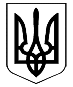 ВЕЛИКОДИМЕРСЬКА СЕЛИЩНА РАДАБРОВАРСЬКОГО РАЙОНУ КИЇВСЬКОЇ ОБЛАСТІР І Ш Е Н Н ЯПро реорганізацію комунальногозакладу Світильнянського навчально-виховногокомплексу «Заклад загальної середньої освіти - заклад дошкільної освіти» Відповідно до законів України «Про місцеве самоврядування в Україні», «Про освіту», «Про повну загальну середню освіту», «Про дошкільну освіту», «Про позашкільну освіту», «Про державну реєстрацію юридичних осіб, фізичних осіб - підприємців та громадських формувань», Бюджетного кодексу України, з метою раціонального використання бюджетних коштів і вдосконалення мережі закладів освіти, селищна радаВ И Р І Ш И Л А:Реорганізувати шляхом перетворення юридичну особу – комунальний заклад Світильнянського навчально-виховного комплексу «Заклад загальної середньої освіти - заклад дошкільної освіти» у комунальний заклад «Світильнянське навчально-виховне об’єднання» Великодимерської селищної ради Броварського району Київської області, яке є правонаступником комунального закладу Світильнянського навчально-виховного комплексу «Заклад загальної середньої освіти - заклад дошкільної освіти».Виключити із складу засновників Світильнянську сільську раду Броварського району Київської області, зв’язку ліквідацією та об’єднанням до Великодимерської об’єднаної територіальної громади та включити до складу засновників Великодимерську селищну раду Броварського району Київської області.Присвоїти назву реорганізованому закладу: Комунальний заклад «Світильнянське навчально-виховне об’єднання» Великодимерської селищної ради Броварського району Київської області, скорочена назва: КЗ «Світильнянське НВО».Затвердити Статут Комунального закладу «Світильнянське навчально-виховне об’єднання» Великодимерської селищної ради Броварського району Київської області, скорочена назва: КЗ «Світильнянське НВО» .Виконавчому комітетові Великодимерської селищної ради Броварського району Київської області здійснити організаційні-правові заходи, пов’язані з реорганізацією КЗ «Світильнянське НВО».Контроль за виконанням цього рішення покласти на постійну комісію з питань освіти, культури, туризму, молоді, фізкультури і спорту, охорони здоров’я та соціального захисту населення Великодимерської селищної ради Броварського району Київської області.Селищний голова					               Анатолій  БОЧКАРЬОВсмт Велика Димерка03 грудня 2020 року№ 23 ІІ-VIIІ                    